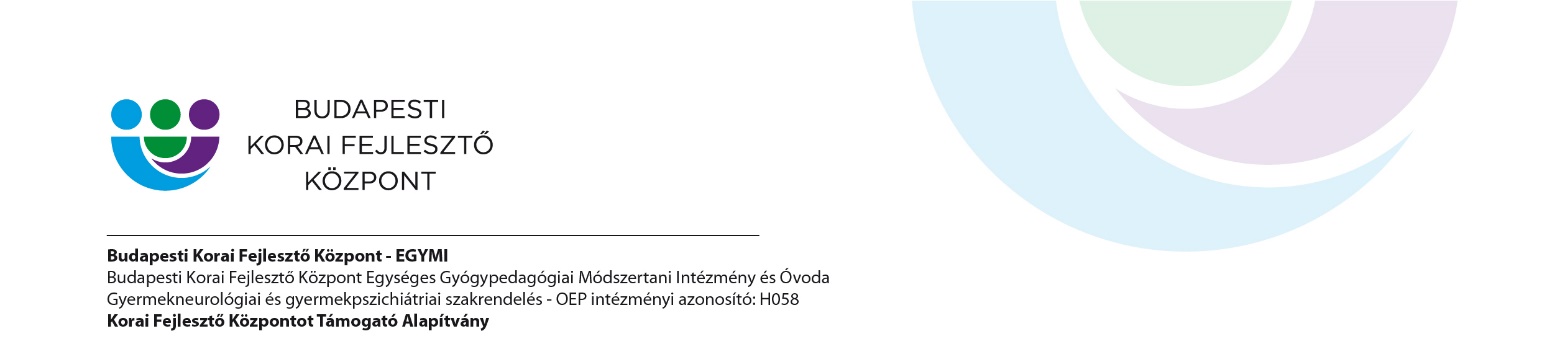 JELENTKEZÉSI LAPKépzési program megnevezése: Családközpontú kora gyermekkori intervenció komplex esetkezelési technikáiA pedagógus-továbbképzési program alapítási engedélyének nyilvántartási száma: 12/226/2019Képzés óraszáma: 60 óraHelyszín: Budapesti Korai Fejlesztő Központ és EGYMI 1115 Budapest, Bártfai utca 34/a.Időpont: Elméleti napok: 2022. február 7-8-9-10. Gyakorlati napok: 2022. február 11 és 18.Vizsga: 2022. február 18., az utolsó gyakorlati óránJelentkezési határidő: 2022. január 14.A kitöltött jelentkezési laphoz legyen kedves csatolni a végzettségét igazoló oklevél másolatát.A jelentkezési dokumentumokat személyesen, postai úton vagy e-mailen keresztül is beadhatja.Név :……………………………………………………………………………….........................Cím: …………………………………………………………………………………………………..………Telefonszám: ……………………………………………………………………………………..……..E-mail cím: ………………………………………………………………………………………………..Végzettsége: ……………………………………………………………………………………………..Hány év szakmai gyakorlattal rendelkezik: …………………………………………….Jelenlegi munkaköre: ……………………………………………………………………………….. Munkahely neve: ……………………………………………………………………………………….	Címe: ……………………………………………………………………………………………..	E-mail címe: ……………………..…………………………………………………………..A tanfolyami részvételi díj befizetése közvetlen banki átutalással lehetséges vagy személyesen  budai házában (1115 Budapest, Bártfai u. 34/a).Számlaszám: OTP 11701004 – 20116451 Kezdeményezett: ot Támogató AlapítványKérjük, az átutalási megbízáson tűntessék fel a jelentkező nevét és a képzési program címét is.Postázási cím: 1115 Budapest, Bártfai u. 34/a.Dátum: ……………………………………..Aláírás: ……………………………………..SZÁMLAKÉRŐ NYILATKOZAT (a jelentkezési lap melléklete)Képzés megnevezése: Családközpontú kora gyermekkori intervenció komplex esetkezelési technikáiA pedagógus-továbbképzési program alapítási engedélyének nyilvántartási száma: A FAT által kiadott program-akkreditációs lajstromszáma: Képzés időpontja: 2022. február 7-18..Befizetés adatai: Képzés megnevezése: Családközpontú kora gyermekkori intervenció komplex esetkezelési technikáiBefizetés időszaka:     2021/2022     tanévA továbbképzési program oktatási költsége: 95.000 Forint.Ha az oktatás költségét  %-os arányban fizeti magánszemély és cég/munkáltató, kérjük, az alábbiakat szíveskedjék kitölteni:Magánszemély adatai:Név:.........................................................................................................................................Cím:.........................................................................................................................................Postázási cím: .........................................................................................................................Adóazonosító jel:....................................................................................................................Adószám:................................................................................................................................ Számla összege: ............................. Ft, az oktatási költségen belüli aránya:.......................%Cég/munkáltató adatai:Név:.........................................................................................................................................Cím:.........................................................................................................................................Postázási cím: .........................................................................................................................Adószám:................................................................................................................................  Számla összege: ............................. Ft, az oktatási költségen belüli aránya:.......................%Ha az oktatási költséget egy összegben fizeti magánszemély vagy cég/munkáltató, kérjük, az alábbiakat szíveskedjék kitölteni:Név:.........................................................................................................................................Cím:.........................................................................................................................................Postázási cím: .........................................................................................................................Adóazonosító jel:....................................................................................................................Adószám:................................................................................................................................Büntetőjogi felelősségem tudatában kijelentem, hogy a számlakérő nyilatkozatban megadott adatok valósak.A megjelölt összeg megfizetését vállalom, a Korai Fejlesztő Központot Támogató Alapítvány számlájára átutalom/befizetemKelt.: ...............................................................................................................	.................................................Befizető cégszerű aláírása, p.h.	Résztvevő aláírásaKépzési díj:95.000 Ft/ főA képzési díj forrása:kérem a megfelelő rubrikába tegyen x-t Állami forrásból támogatott, központi költségvetés, melynek részét képezi a Nemzeti Foglalkoztatási Alap foglalkoztatási és képzési alaprésze szakképzési hozzájárulásnak a szakképzési hozzájárulásra kötelezett által a saját dolgozói képzésére elszámolható részéből Európai Uniós forrásokból Címe, kódja, ha van:..…………………………………………..    ………………………………………………………………………………. egyéb forrásból tandíjmentesen, mert ………………........................…………………………………………………………………………………….A költségviselő, költségviselők megnevezése (ha a tanfolyam költségeit több forrásból fedezik, azokat legyen kedves feltüntetni)